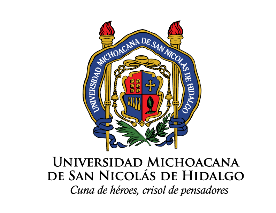 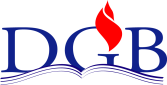 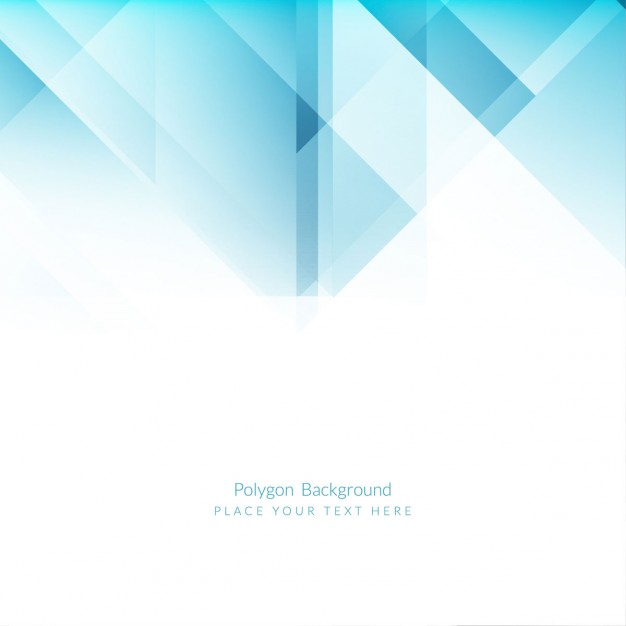 INSTRUCCIONES: El personal encargado de la Sala de Autoacceso, deberá reportar por semana el dinero de las impresiones que se hagan durante este periodo; llenando los espacios que se le solicitan.Fecha de entrega: _________________                                                                        Turno: ___________Total de Dinero entregado por semana: _______                                                Total de impresiones: ___Atentamente.________________________Selene Miranda Rodríguez. Encargada de la Sala de Auto acceso Firma de quien recibe:________________________M.V.Z. Oscar Gustavo Alcaraz Contreras. Encargado de la Biblioteca.	FECHADIANo. FOLIONo. ImpresionesCantidad de DineroObservaciones.